20 november 2019Volkswagen start met de uitbreiding van de fabriek in de VS voor de productie van elektrische auto’sVolkswagen of America is vandaag begonnen met de bouw van zijn montagelijn voor zuiver elektrische voertuigen op basis van het modulaire platform voor elektrische aandrijving (MEB). De huidige fabriek in Chattanooga wordt vanaf 2022 de Volkswagen-productiesite voor elektrische voertuigen in Noord-Amerika. Daarnaast moet er in Chattanooga ook een montagelijn voor batterijsystemen worden gebouwd.“Dit is een belangrijk moment voor het bedrijf”, aldus Scott Keogh, President en CEO van Volkswagen Group of America. “De uitbreiding van de lokale productie legt de basis voor duurzame groei in de VS. Elektrische auto’s vormen de toekomst van de mobiliteit en Volkswagen zal ze voor miljoenen mensen bouwen.” In de Volkswagen-fabriek in Zwickau rollen de eerste ID.3’s al van de band. In 2020 zal de productie van ID.-modellen starten op de Chinese productiesites van Anting en Foshan. Tot 2022 worden in acht vestigingen op drie continenten MEB-voertuigen gebouwd. De vestiging in Chattanooga zal in de toekomst het productiecentrum van elektrische voertuigen in Noord-Amerika worden.Door investeringen in de Chattanooga-fabriek ter waarde van 800 miljoen Amerikaanse dollar zullen bij Volkswagen zo’n 1.000 banen worden gecreëerd. In 2022 moet in Chattanooga de productie van een SUV uit de ID.-familie starten.De productiesite wordt alles bij elkaar 52.400 m2 groter. Daarnaast komt er in Chattanooga ook een montagelijn voor batterijsystemen.Volkswagen bouwt op dit moment in Chattanooga de SUV Atlas en de Noord-Amerikaanse variant van de Passat berline.Press contact VolkswagenJean-Marc PontevillePR ManagerTel. : +32 (0)2 536.50.36Jean-marc.ponteville@dieteren.beS.A. D’Ieteren N.VMaliestraat 50, rue du Mail1050 Brussel/BruxellesBTW/TVA BE0403.448.140RPR Brussel/RPM Bruxelles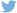 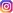 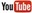 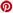 Meer informatiehttp://www.dieteren.be/dieteren-auto-nl.htmlVolkswagen investeert 800 miljoen Amerikaanse dollar in de uitbreiding van de fabriek in ChattanoogaHier worden 1.000 nieuwe banen gecreëerdProductie start in 2022 met de SUV van de ID.-familieDaarnaast moet er een nieuwe montage-installatie voor batterijsystemen komenDe Volkswagen-groepwww.volkswagenag.comD’Ieterenhttp://www.dieteren.com/nl